				  ПРЕСС-РЕЛИЗ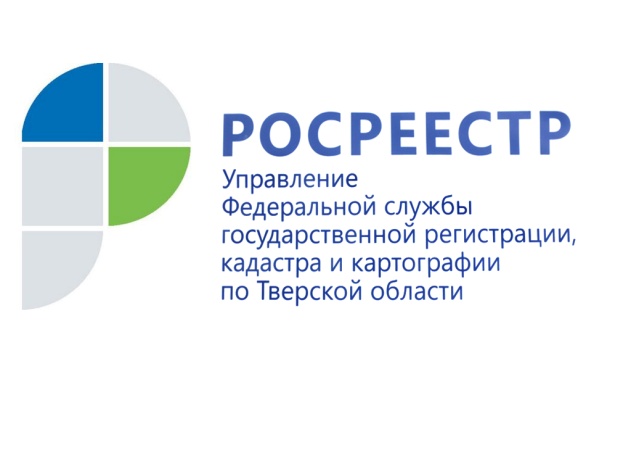 Тверской Росреестр определил лучших в профессии государственного инспектора по использованию и охране земель2 ноября 2018 года – В Управлении Росреестра по Тверской области состоялся конкурс на звание «Лучший по профессии» в области государственного земельного надзора.Главной целью проведения данного конкурса является развитие кадрового потенциала и повышение профессионального мастерства специалистов Росреестра в сфере государственного земельного надзора. Кроме того, данное мероприятие приурочено к   10-летию создания Росреестра и 20-летию со дня образования в Российской Федерации системы государственной регистрации прав на недвижимое имущество и сделок с ним.К участию в конкурсе допускались государственные гражданские служащие Управления, имеющие стаж работы в должности государственного инспектора по использованию и охране земель не менее трёх лет, а также не имеющие нарушений трудовой дисциплины. Всего на конкурс было подано 11 заявок от государственных земельных инспекторов Бежецкого, Вышневолоцкого, Калининского, Кашинского и других районов Тверской области. В ходе проведения конкурса специалистам необходимо было пройти тестирование, выполнить ряд заданий на проверку теоретических знаний, практических навыков, достижения показателей, характеризующих государственный земельный надзор.Председатель организационного комитета по определению победителей конкурса «Лучший по профессии» в области государственного земельного надзора, заместитель руководителя Управления Росреестра по Тверской области Фёдор Гришин: «Конкурсные задания были разработаны организационным комитетом таким образом, чтобы определить у конкурсантов уровень знаний нормативных правовых актов, регламентирующих прохождение гражданской службы, проведение проверочных мероприятий, производство по делам об административных правонарушениях. Отдельный блок был посвящён практическим заданиям по разрешению предлагаемых ситуаций».По итогам проведения конкурса были выявлены победитель и призёры, занявшие второе и третье места: 1 место – Савостьянова Наталья Юрьевна (Межмуниципальный отдел по Калининскому, Рамешковскому районам Управления Росреестра по Тверской области); 2 место – Копыткин Александр Сергеевич (отдел государственного земельного надзора, геодезии и картографии Управления Росреестра по Тверской области);3 место – Рындина Ирина Викторовна (Ржевский межмуниципальный отдел Управления Росреестра по Тверской области).Победитель и призёры конкурса будут награждены ведомственными наградами Росреестра.О РосреестреФедеральная служба государственной регистрации, кадастра и картографии (Росреестр) является федеральным органом исполнительной власти, осуществляющим функции по государственной регистрации прав на недвижимое имущество и сделок с ним, по оказанию государственных услуг в сфере ведения государственного кадастра недвижимости, проведению государственного кадастрового учета недвижимого имущества, землеустройства, государственного мониторинга земель, навигационного обеспечения транспортного комплекса, а также функции по государственной кадастровой оценке, федеральному государственному надзору в области геодезии и картографии, государственному земельному надзору, надзору за деятельностью саморегулируемых организаций оценщиков, контролю деятельности саморегулируемых организаций арбитражных управляющих. Подведомственными учреждениями Росреестра являются ФГБУ «ФКП Росреестра» и ФГБУ «Центр геодезии, картографии и ИПД». Контакты для СМИМакарова Елена Сергеевнапомощник руководителя Управления Росреестра по Тверской области+7 909 268 33 77, (4822) 34 62 2469_press_rosreestr@mail.ruwww.rosreestr.ru170100, Тверь, Свободный пер., д. 2